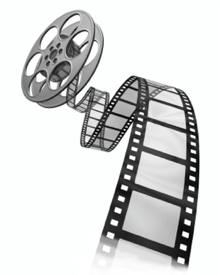 GREID EPS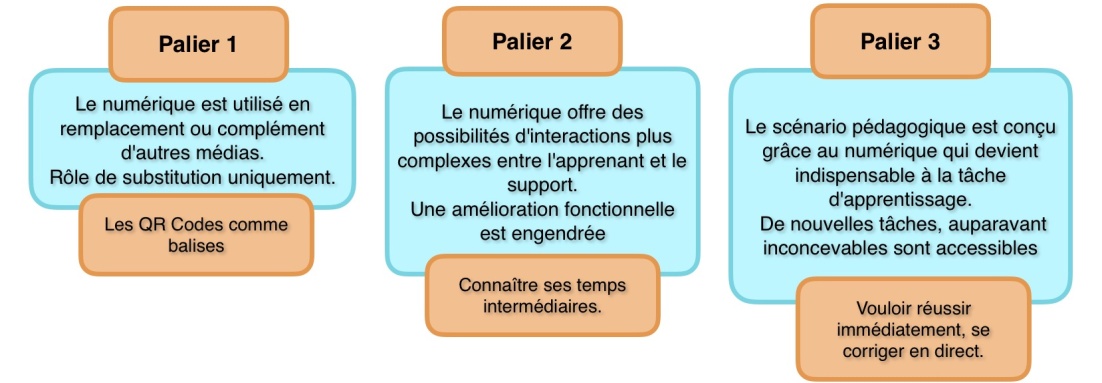 Descriptif du scénario pédagogique enrichiDescriptif du scénario pédagogique enrichi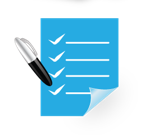                   Filtre n° 1 :
Ancrage ProgrammesSCCCCLe socle « « donne aux élèves les moyens de s'engager dansles activités scolaires, d'agir, d'échanger avec autrui, deconquérir leur autonomie et d'exercer ainsi progressivementleur liberté et leur statut de citoyen responsable »Domaine 2 du socle :S’approprier seul ou à plusieurs par la pratique, les méthodes et outils  pour apprendrePréparer-planifier-se représenter une action avant de la réaliser.Utiliser des outils numériques pour analyser et évaluer ses actions et celles des autres.Programme disciplinaire (EPS) : CA 2Attendus de fin de cycleRéussir un déplacement planifié dans un milieu naturel aménagé ou artificiellement recréé plus ou moins connu.Gérer ses ressources pour réaliser en totalité un parcours sécurisé.Compétences visées pendant le cycleChoisir et conduire un déplacement adapté aux différents milieux (terrestre, aquatique ou aérien). Prévoir et gérer son déplacement et le retour au point de départ.Analyser  les choix a posteriori, les justifier.Assurer, aider l’autre pour réussir ensemble..Etablissement :Collège Brassens, Brie comte robertAuteur du scénario :Michael VAN DE WEGHECéline HEBERT                  Filtre n° 1 :
Ancrage ProgrammesSCCCCLe socle « « donne aux élèves les moyens de s'engager dansles activités scolaires, d'agir, d'échanger avec autrui, deconquérir leur autonomie et d'exercer ainsi progressivementleur liberté et leur statut de citoyen responsable »Domaine 2 du socle :S’approprier seul ou à plusieurs par la pratique, les méthodes et outils  pour apprendrePréparer-planifier-se représenter une action avant de la réaliser.Utiliser des outils numériques pour analyser et évaluer ses actions et celles des autres.Programme disciplinaire (EPS) : CA 2Attendus de fin de cycleRéussir un déplacement planifié dans un milieu naturel aménagé ou artificiellement recréé plus ou moins connu.Gérer ses ressources pour réaliser en totalité un parcours sécurisé.Compétences visées pendant le cycleChoisir et conduire un déplacement adapté aux différents milieux (terrestre, aquatique ou aérien). Prévoir et gérer son déplacement et le retour au point de départ.Analyser  les choix a posteriori, les justifier.Assurer, aider l’autre pour réussir ensemble..                 Filtre n° 2 :
Positionnement du scénario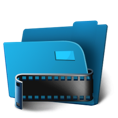 Palier 1 : le numérique est utilisé en remplacement ou complément d’autres médias.Niveau d’expertise enseignant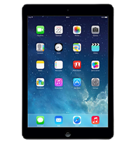 Compétences numériques spécifiques viséesUtiliser le support numérique pour scanner, enregistrer, mesurer, contrôler, améliorer … l’activité physique réalisée.                 Filtre n° 2 :
Positionnement du scénarioPalier 1 : le numérique est utilisé en remplacement ou complément d’autres médias.Niveau d’expertise enseignant      Filtre n° 3 :
Etayage scientifique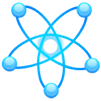 A travers ce scénario, nous cherchons à déclencher un « ensemble structuré et cohérent de ressources qui permettent d’être efficace dans un domaine social d’activité » (définition de compétences de D.Delignieres et C. Garsault. Les outils numériques nous permettront de stimuler les réflexions et actions de nos élèves.       Filtre n° 3 :
Etayage scientifiqueA travers ce scénario, nous cherchons à déclencher un « ensemble structuré et cohérent de ressources qui permettent d’être efficace dans un domaine social d’activité » (définition de compétences de D.Delignieres et C. Garsault. Les outils numériques nous permettront de stimuler les réflexions et actions de nos élèves. Descriptif du dispositifDescriptif du dispositifDescriptif du dispositifDescriptif du dispositifClasse concernéeTout niveauEx en cycle 4DisciplineCourse d’OrientationType 
d’intervention : Classe entière, travail en binôme RessourcesUne tablette par binômeApplication: Chrono CO,                                       Barcode scanner    Mise en œuvre :A partir de la substitution anodine d’un objet commun (la pince), à un autre à potentiel numérique(le QR code), nous mettons en place une démarche motivante, innovante et efficace en Course d’Orientation.Dès la première séance, nous utilisons cette ressource pour obtenir le numéro des balises trouvées. L’application lance automatiquement le scan, quand on l’active par le bouton « scanner ». Grace à celui-ci, elle enregistre et restitue le numéro de la balise validée. On peut ainsi afficher jusqu’à 10 balises.Pour conserver le travail effectué, nous mettons en place un tableur. Tout au long de la séquence, chaque groupe y indique ses résultats. Il nous permet, par la suite, de corriger les réponses obtenues et met en évidence le volume de balises ramassées.Plus-value : # Familiarisation a l’utilisation du numérique.(scanner)# Il n’y a plus de réponses illisibles, plus de triche(le QRcode est non identifiable et non recopiable).#Le résultat exprimé par le Code prend une forme concrète (valeur attribuée en amont) et significative. Il ne s’agit plus d’un quelconque poinçon !# Il est moins couteux et moins gênant de perdre un QRCode qu’une balise.Mise en œuvre :A partir de la substitution anodine d’un objet commun (la pince), à un autre à potentiel numérique(le QR code), nous mettons en place une démarche motivante, innovante et efficace en Course d’Orientation.Dès la première séance, nous utilisons cette ressource pour obtenir le numéro des balises trouvées. L’application lance automatiquement le scan, quand on l’active par le bouton « scanner ». Grace à celui-ci, elle enregistre et restitue le numéro de la balise validée. On peut ainsi afficher jusqu’à 10 balises.Pour conserver le travail effectué, nous mettons en place un tableur. Tout au long de la séquence, chaque groupe y indique ses résultats. Il nous permet, par la suite, de corriger les réponses obtenues et met en évidence le volume de balises ramassées.Plus-value : # Familiarisation a l’utilisation du numérique.(scanner)# Il n’y a plus de réponses illisibles, plus de triche(le QRcode est non identifiable et non recopiable).#Le résultat exprimé par le Code prend une forme concrète (valeur attribuée en amont) et significative. Il ne s’agit plus d’un quelconque poinçon !# Il est moins couteux et moins gênant de perdre un QRCode qu’une balise.Mise en œuvre :A partir de la substitution anodine d’un objet commun (la pince), à un autre à potentiel numérique(le QR code), nous mettons en place une démarche motivante, innovante et efficace en Course d’Orientation.Dès la première séance, nous utilisons cette ressource pour obtenir le numéro des balises trouvées. L’application lance automatiquement le scan, quand on l’active par le bouton « scanner ». Grace à celui-ci, elle enregistre et restitue le numéro de la balise validée. On peut ainsi afficher jusqu’à 10 balises.Pour conserver le travail effectué, nous mettons en place un tableur. Tout au long de la séquence, chaque groupe y indique ses résultats. Il nous permet, par la suite, de corriger les réponses obtenues et met en évidence le volume de balises ramassées.Plus-value : # Familiarisation a l’utilisation du numérique.(scanner)# Il n’y a plus de réponses illisibles, plus de triche(le QRcode est non identifiable et non recopiable).#Le résultat exprimé par le Code prend une forme concrète (valeur attribuée en amont) et significative. Il ne s’agit plus d’un quelconque poinçon !# Il est moins couteux et moins gênant de perdre un QRCode qu’une balise.Mise en œuvre :A partir de la substitution anodine d’un objet commun (la pince), à un autre à potentiel numérique(le QR code), nous mettons en place une démarche motivante, innovante et efficace en Course d’Orientation.Dès la première séance, nous utilisons cette ressource pour obtenir le numéro des balises trouvées. L’application lance automatiquement le scan, quand on l’active par le bouton « scanner ». Grace à celui-ci, elle enregistre et restitue le numéro de la balise validée. On peut ainsi afficher jusqu’à 10 balises.Pour conserver le travail effectué, nous mettons en place un tableur. Tout au long de la séquence, chaque groupe y indique ses résultats. Il nous permet, par la suite, de corriger les réponses obtenues et met en évidence le volume de balises ramassées.Plus-value : # Familiarisation a l’utilisation du numérique.(scanner)# Il n’y a plus de réponses illisibles, plus de triche(le QRcode est non identifiable et non recopiable).#Le résultat exprimé par le Code prend une forme concrète (valeur attribuée en amont) et significative. Il ne s’agit plus d’un quelconque poinçon !# Il est moins couteux et moins gênant de perdre un QRCode qu’une balise.Illustrations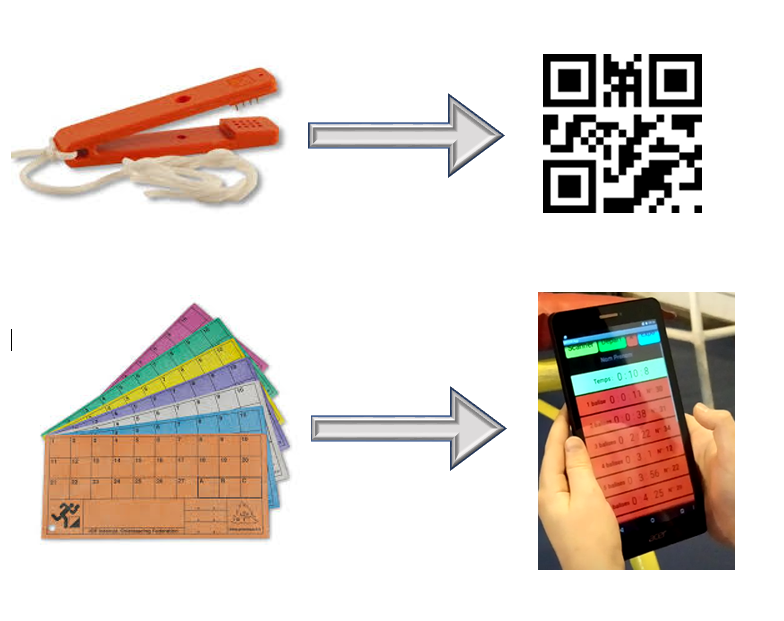 IllustrationsIllustrationsIllustrations